BMW
Corporate CommunicationsInformacja prasowa
Listopada 2015
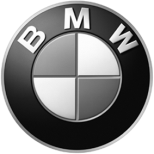 BMW Welt Jazz Award 2016.Ósma edycja pod hasłem „Inspired by Legends”Po raz pierwszy przyznana zostanie nagroda BMW Welt Young Artist Jazz Award.Monachium. W styczniu 2016 r. ruszy ósma edycja konkursu BMW Welt Jazz Award. W ramach sześciu bezpłatnych niedzielnych poranków muzycznych odbywających się od stycznia do marca 2016 r. w „Podwójnym Stożku” BMW Welt zgodnie z hasłem „Inspired by Legends” prezentować się będą wybitne zespoły z całego świata. Wystąpią muzycy z USA, Izraela, Szwajcarii, Włoch i Niemiec. Oprócz tego po raz pierwszy wspólnie z miastem Monachium przyznana zostanie nagroda dla młodych artystów BMW Welt Young Artist Jazz Award. Finał konkursu o nagrodę BMW Welt Jazz Award dotowaną 15 tys. euro odbędzie się 7 maja 2016 r. w audytorium BMW Welt.Motywem przewodnim tej edycji będzie inspiracja wybitnymi osobowościami. Artyści będą mogli w innowacyjnych występach na żywo zaprezentować swoje inspiracje pochodzące niekoniecznie ze świata jazzu.Po szóstym i ostatnim poranku muzycznym jury złożone z ekspertów wybierze dwa zespoły do wielkiego finału, który odbędzie się 7 maja 2016 r. w audytorium. Laureat pierwszego miejsca oprócz nagrody pieniężnej w wysokości 10 tys. euro otrzyma trofeum zaprojektowane przez BMW Design; drugie miejsce nagrodzone będzie sumą 5 tys. euro. Oprócz tego zespół, który zdobędzie najwyższą średnią ocenę po wszystkich koncertach, otrzyma nagrodę publiczności. Zespół ten będzie miał możliwość występu na Jazz Classica Festival 2016 na zamku Elmau.Maximilian Schöberl, Dyrektor ds Komunikacji i Polityki Koncernu BMW Group: „Ósma edycja konkursu BMW Welt Jazz Award bazuje na tradycji i patrzy w przyszłość. Od ponad czterdziestu lat BMW Group jest niezawodnym partnerem dla setek inicjatyw kulturalnych. Nadal chcemy zachwycać wszystkich gości. Inicjatywa o krajowym formacie nie byłaby możliwa bez zaangażowania naszych międzynarodowychzespołów i naszego jury ekspertów.”W przyszłym roku wspólnie z miastem Monachium po raz pierwszy przyznana zostanie nagroda dla młodych artystów BMW Welt Young Artist Jazz Award. „Jako nadburmistrz miasta Monachium bardzo się cieszę, że od tego roku BMW Group wniesie do konkursu BMW Welt Jazz Award jeszcze jedną własną nagrodę dla monachijskich młodych muzyków jazzowych. To kolejny przykład konsekwentnego długofalowego wspierania kultury przez naszą firmę” – dodaje Dieter Reiter.Oprócz nagrody pieniężnej laureat wystąpi z koncertem w klubie jazzowym Unterfahrt oraz na festiwalu Jazztage w Lipsku. O nagrodę mogą ubiegać się młodzi muzycy, artyści indywidualni i zespoły jazzowe z Monachium i okolic. Kandydaci wyłonieni zostaną przez jury konkursu BMW Welt Jazz Award.Harmonogram konkursu BMW Welt Jazz Award 2016Poranki od godz. 11:00 do ok. 13:30 w „Podwójnym Stożku” BMW Welt:Wstęp wolny, ilość miejsc ograniczona. Nie ma gwarancji miejsca siedzącego. Wejście otwarte od godz. 10:30.Finał w audytorium BMW Welt o godz. 19:00:Bilety wstępu na koncert finałowy 7 maja 2016 r. będą do nabycia od 24 stycznia 2016 r. w BMW Welt i w punktach München Ticket.Również w tym roku konkurs poprowadzi Beate Sampson, redaktorka jazzowa rozgłośni BR-KLASSIK.JuryZnamienite jury pod przewodnictwem Olivera Hochkeppela (dziennikarza muzycznego i ds. kultury gazety Süddeutsche Zeitung) składać się będzie z następujących członków:Roland Spiegel, redaktor muzyczny specjalizujący się w muzyce jazzowej w rozgłośni Bayerischer Rundfunk, BR-KLASSIKAndreas Kolb, redaktor naczelny JazzZeitung.de, neuer musikzeitung i współwydawca nowego magazynu muzycznego SILBERHORNHeike Lies, muzykolog (muzyka i teatr muzyczny) w  Referacie ds. Kultury Miasta Stołecznego MonachiumChristiane Böhnke-Geisse, Dyrektor Artystyczny Międzynarodowego Festiwalu Jazzowego„Bingen swingt”Artyści i zespoły24 stycznia 2016 r.: Dieter IlgKontrabasista Dieter Ilg w „Mein Beethoven” granym w trio z pianistąRainerem Böhmem i perkusistą Patricem Hèral przenosi muzykę Ludwiga van Beethovena w klimaty ponadczasowego jazzu. Muzyk pochodzący z Fryburga zdobył renomę u boku takich sław jak Randy Brecker, Albert Mangelsdorf czy Charlie Mariano oraz jako stały basista Tilla Brönnera. Od wczesnych lat 90. zajmuje się adaptacją innych stylów muzycznych w jazzie. W roku 2010 spełnił swoje marzenie jazzowej interpretacji „Otella” Giuseppe Verdiego. Od tamtego czasu trio Ilga pozostaje wierne temu nowemu spojrzeniu na muzykę klasyczną – ostatnio wydało album z muzyką Wagnera„Parsifal”. Dieter Ilg otrzymał tytuł „Basisty roku” zarówno za album „Otello” w 2012 r., jak i „Parsifal” w 2014 r.31 stycznia 2016 r.: Oded Tzur QuartetSłynne baśnie „Tysiąca i jednej nocy” stały się motywem debiutanckiego albumu „Like A Great River” izraelskiego saksofonisty Odeda Tzura. Jego melodiom, raz medytacyjnym, raz brawurowym, łączącym w sobie klimat Orientu, Zachodu i Ameryki Północnej, gdzie obecnie mieszka, akompaniować będzie również w Monachium kontrabasista Petros Klampanis, uznawany za wschodzącą gwiazdę pianista Shai Maestro oraz związany z wieloma sławami Nowego Jorku perkusista Ziv Ravitz. 14 stycznia 2016 r.: Stefano Battaglia TrioWłoski pianista Stefano Battaglia już od dłuższego czasu zajmuje się w monachijskiej wytwórni płytowej ecm udźwiękowianiem słuchowisk i filmów. W roku 2007 poświęcił swój dwupłytowy album wielkiemu scenarzyście i reżyserowi Pierowi Paolo Pasoliniemu. Ostatnio włoski muzyk – zawsze w trio o tym samym składzie z basistą Salvatorem Maiore i perkusistą Roberto Danim – na płycie „Songways” interpretował różne dzieła takich autorów jak, Alfred Kubin, Jonathan Swift, Italo Calvino, Edgar Allan Poe, AdalbertStifter czy Homer, a album „In The Morning” poświęcił muzyce zmarłego w roku 1980 amerykańskiego kompozytora teatralnego i filmowego Aleca Wildera.21 lutego 2016 r.: Stucky-Doran-Studer-Tacuma: Play Hendrix!Legendarny gitarzysta Jimi Hendrix znany jest nie tylko fanom rocka; również muzycy jazzowi często wykonują jego muzykę. Przed niemal dwudziestoma pięcioma laty szwajcarski gitarzysta Christy Doran rozpoczął swój własny hendriksowski projekt o zmieniającym się składzie łączący melodie i riffyz takimi przebojami jak „Hey Jude” Beatelsów czy „Purple Rain” Prince’a na skomplikowanych strukturach rytmicznych. W konkursie BMW Welt Jazz Award towarzyszyć mu będzie amerykańsko-szwajcarska wokalistka i performerka Erika Stucky od wielu lat w unikalny sposób łącząca rozrywkę, pop i awangardowy jazz. Kwartet uzupełnia amerykański basista Jamaaladeen Tacuma i szwajcarski perkusista Fredy Studer.28 lutego 2016 r.: Latham-Carniaux-Egan: ConstellationsIslandzka wokalistka Björk dzięki niepowtarzalnemu głosowi i niekonwencjonalnym występom stała się najbardziej rozpoznawalną artystką swojego kraju i zdobyła sobie fanów w kręgach znacznie wykraczających poza pop. Jednym z nich jest 54-letni amerykański perkusista Karl Latham, których wraz ze swoim kwartetem (Mark Egan – kontrabas, Ryan Carniaux – trąbka, Nick Rolfe – instrumenty klawiszowe) poświęcił cały album wyłącznie utworom autorstwa Björk:„Constellations” łączy muzyczny kosmos Björk i jej specyficzny tembr z syntezatorowymi barwami fusion przypominającymi dokonania Japończyka Isao Tomita czy zespołu Miles Davis‘ Electric Bands.20 marca 2016 r,: Indra Rios-MooreWokalistka Indra Rios-Moore, córka portorykańskiej opiekunki społecznej i kontrabasisty jazzowego Dona Moore’a, wychowana w Nowym Jorku, traktuje swój nowy album „Heartland” jako podróż do swoich korzeni. W swoim minimalistycznym brzmieniu retro inspiracje czerpie z takich sław popu i rocka jak David Bowie czy Pink Floyd. Obecnie wspólnie z saksofonistą Benjaminem Traerupem mieszka w Danii, ale na nagrania pod okiem słynnego producenta Larry’ego Kleina wróciła do USA. Kwartet uzupełnia kontrabasista Thomas Sejthen i gitarzysta Uffe Stephen. W roku 2012 zespół został wyróżniony nagrodą Danish Music Award.Również w tym roku parterami konkursu BMW Welt Jazz Award będzie rozgłośnia BR-KLASSIK, nowy magazyn muzyczny SILBERHORN, zamek Elmau oraz Referat ds. Kultury Miasta Stołecznego Monachium.Zdjęcia można uzyskać w BMW PressClub  (www.press.bmwgroup.com) oraz za pośrednictwem LoeschHundLiepold Kommunikation GmbHna zlecenie Corporate Communications BMW Welt telefon: +49-89-720187-10e-mail: bmw-welt@lhlk.deWięcej informacji:dr Thomas GirstBMW Group Corporate and Governmental AffairsDyrektor ds. Promocji Kulturytelefon: +49-89-382-24753Leonie LaskowskiBMW Group Corporate and Governmental AffairsPromocja kulturytelefon: +49-89-382-45382Bernhard EdererBMW Group Corporate and Governmental AffairsRzecznik prasowy BMW Welttelefon: +49-89-382-28556www.press.bmwgroup.come-mail: presse@bmw.deZaangażowanie BMW Group w kulturęOd ponad 40 lat międzynarodowa promocja kultury przez BMW Group, która zaowocowała udziałem koncernu w ponad 100 projektach na całym świecie, jest niezwykle ważnym elementem komunikacji korporacyjnej. W ramach owego długoterminowego zaangażowania BMW Group koncentruje się przede wszystkim na sztuce współczesnej i nowoczesnej, muzyce klasycznej, jazzowej, architekturze i wzornictwie. W roku 1972 artysta Gerhard Richter namalował trzy wielkoformatowe obrazy, wiszące w foyer monachijskiej centrali koncernu. Od tego czasu z BMW współpracowało wielu artystów, chociażby takie osobistości jak Andy Warhol, Roy Lichtenstein, Olafur Eliasson, Jeff Koons, Zubin Metha, Daniel Barenboim i Anna Netrebko. Ponadto firma angażowała znanych architektów, takich jak Karl Schwanzer, Zaha Hadid oraz Coop Himmelb(l)au, do zaprojektowania ważnych budynków architektury koncernu. W roku 2011 BMW Guggenheim Lab, międzynarodowa inicjatywa Solomon R. Guggenheim Foundation, muzeum Guggenheim oraz BMW Group, święciła swoją światową premierę w Nowym Jorku. We wszystkich inicjatywach kulturalnych BMW Group hołduje całkowitej swobodzie kreatywnego potencjału – wszakże, podobnie jak w przypadku innowacji w życiu gospodarczym firmy, jest ona w sztuce gwarantem przełomowych dzieł.Więcej informacji:  www.bmwgroup.com/kultur i  www.bmwgroup.com/kultur/ueberblickBMW Welt. Serce marek bije w rytmie miasta.Ponad 3 miliony odwiedzających w roku 2014 daje BMW Welt w Monachium pozycję najczęściej odwiedzanej atrakcji turystycznej w Bawarii, która od momentu otwarcia w roku 2007 jest prawdziwym magnesem dla publiczności. BMW Welt o awangardowej architekturze jest sercem wszystkich marek BMW Group – BMW, BMW M, BMW i, MINI, Rolls-Royce Motor Cars i BMW Motorrad – prezentowanych w imponujący sposób w poszczególnych strefach. Atrakcją dla fanów motoryzacji z całego świata są nie tylko wystawy i możliwość odbioru nowego samochodu. Przez cały rok na gości czeka bogaty program imprez kulturalnych, artystycznych i rozrywkowych oraz atrakcje kulinarne kilku restauracji. W Junior Campus dzieci i młodzież mogą brać udział w fascynujących pokazach i warsztatach związanych z tematem mobilności i zrównoważonego rozwoju.BMW GroupBMW Group, reprezentująca marki BMW, MINI i Rolls-Royce, jest jednym z wiodących na świecie producentów samochodów i motocykli w segmencie premium, a także dostawcą wysokiej jakości usług finansowych i mobilnościowych. Ten międzynarodowy koncern obejmuje 30 zakładów produkcyjnych i montażowych w 14 krajach oraz międzynarodową sieć dystrybutorów z przedstawicielstwami w ponad 140 krajach.W roku 2014 firma BMW Group sprzedała około 2,118 mln samochodów oraz 123 000 motocykli na całym świecie. Zysk brutto wyniósł 8,71 mld EUR, a obroty 80,40 mld EUR. Na dzień 31 grudnia 2014 r. globalne zatrudnienie w przedsiębiorstwie wynosiło 116 324 pracowników.Sukces BMW Group od samego początku wynika z myślenia długofalowego oraz podejmowania odpowiedzialnych działań. Dlatego też przedsiębiorstwo stworzyło politykę równowagi ekologicznej i społecznej w całym łańcuchu dostaw, pełnej odpowiedzialności za produkt i jasnych zobowiązań do oszczędzania zasobów, która to stanowi integralną część jego strategii rozwoju. www.bmwgroup.comFacebook:  http://www.facebook.com/BMWGroup
 Twitter:  http://twitter.com/BMWGroupYouTube:  http://www.youtube.com/BMWGroupview
 Google+:  http://googleplus.bmwgroup.comW przypadku pytań prosimy o kontakt z:Katarzyna Gospodarek, Corporate Communications ManagerTel.: +48 728 873 932, e-mail: katarzyna.gospodarek@bmw.plBMW GroupBMW Group, w której portfolio znajdują się marki BMW, MINI oraz Rolls-Royce, jest światowym liderem wśród producentów samochodów i motocykli segmentu premium. Oferuje również usługi finansowe, a także z zakresu mobilności. Firma posiada 30 zakładów produkcyjnych i montażowych w 14 państwach oraz ogólnoświatową sieć sprzedaży w ponad 140 krajach. W 2014 roku BMW Group sprzedała na całym świecie ok. 2,118 mln samochodów oraz 123 000 motocykli. W 2013 r. jej zysk przed opodatkowaniem wyniósł 7,91 mld euro przy dochodach 76,06 mld euro (dane za rok finansowy). Na dzień 31 grudnia 2013 r. globalne zatrudnienie sięgało 110 351 pracowników.Źródłem sukcesu BMW Group jest długofalowe planowanie oraz działanie w sposób odpowiedzialny. Ważną częścią strategii firmy jest zrównoważony rozwój w aspekcie społecznym i ochrony środowiska w całym łańcuchu dostaw, pełna odpowiedzialność za produkt oraz  zobowiązania na rzecz oszczędzania zasobów. Polityka ta stanowi integralną część strategii rozwoju przedsiębiorstwa.www.bmwgroup.com Facebook: http://www.facebook.com/BMW.PolskaTwitter: http://twitter.com/BMWGroupYouTube: http://www.youtube.com/BMWGroupviewGoogle+: http://googleplus.bmwgroup.com24.stycznia 2016 r.Dieter Ilg: Mein Beethoven31 stycznia 2016 r.31 stycznia 2016 r.Oded Tzur Quartet14.lutego 2016Stefano Battaglia Trio21 lutego 2016 r.21 lutego 2016 r.Stucky-Doran-Studer-Tacuma: Play Hendrix!28.lutego 2016Latham-Carniaux-Egan: Constellations20 marca 2016 r.20 marca 2016 r.Indra Rios-Moore